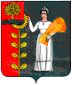 ПОСТАНОВЛЕНИЕАдминистрации сельского поселенияМазейский сельсоветДобринского муниципального района Липецкой областиРоссийской Федерации27.06.2023 г.                       с. Мазейка                             № 43Положение «Об установлении норм расходов на служебные командировки муниципальным служащим, лицам, замещающим муниципальныедолжности, и работникам, занимающим должности, не отнесенные к муниципальным должностям и должностям муниципальной службы, и осуществляющим функции и обеспечения деятельности и органов  местного самоуправления сельского поселения Мазейский сельсовет Добринского муниципального района Липецкой области Российской Федерации»"Об утверждении Положения об установлении норм расходов на служебные командировки муниципальным служащим, лицам, замещающим муниципальные должности, и работникам, занимающим должности, не отнесенные к муниципальным должностям, должностям муниципальной службы, и осуществляющим функции обеспечения деятельности органов местного самоуправления сельского поселения Мазейский сельсовет Добринского муниципального района Липецкой области Российской Федерации"В соответствии со статьей 168 Трудового кодекса Российской Федерации, руководствуясь постановлением Правительства РФ от 13.10.2008 № 749 "Об особенностях направления работников в служебные командировки" (вместе с "Положением об особенностях направления работников в служебные командировки"), Уставом сельского поселения Мазейский сельсовет Добринского муниципального района Липецкой области Российской Федерации, администрация сельского поселения Мазейский сельсоветПОСТАНОВЛЯЕТ:1. Утвердить Положение об установлении норм расходов на служебные командировки муниципальным служащим, лицам, замещающим муниципальные должности, и работникам, занимающим должности, не отнесенные к муниципальным должностям и должностям муниципальной службы, и осуществляющим функции обеспечения деятельности органов местного самоуправления сельского поселения Мазейский сельсовет Добринского муниципального района Липецкой области Российской Федерации (прилагается).2. Постановление вступает в силу после его официального обнародования.3. Контроль за выполнением настоящего постановления оставляю за собой.Глава администрации сельского поселения Мазейский  сельсовет                                  Н.И.ТимиревПриложениек постановлениюадминистрации сельского поселения Мазейский сельсовет от 27.06.2023  № 43	Положение «Об установлении норм расходов на служебные командировки муниципальным служащим, лицам, замещающим муниципальные должности, и работникам, занимающим должности, не отнесенные к муниципальным должностям и должностям муниципальной службы, и осуществляющим функции и обеспечения деятельности и органов  местного самоуправления сельского поселения Мазейский сельсовет Добринского муниципального района Липецкой области Российской Федерации1. Муниципальные служащие, лица, замещающие муниципальные должности, и работники, занимающие должности, не отнесенные к муниципальным должностям и должностям муниципальной службы, и осуществляющие функции обеспечения деятельности органов местного самоуправления сельского поселения Мазейский сельсовет Добринского муниципального района Липецкой области Российской Федерации (далее - работники, занимающие должности, не отнесенные к муниципальным должностям и должностям муниципальной службы), направляются в служебные командировки по решению представителя нанимателя или уполномоченного им лица на определенный срок для выполнения служебного задания (вне постоянного места работы) как на территории Российской Федерации, так и на территориях иностранных государств.2. Днем выезда муниципального служащего, лица, замещающего муниципальную должность, работника, занимающего должность, не отнесенную к муниципальной должности и должности муниципальной службы, в служебную командировку считается день отправления поезда, самолета, автобуса или другого транспортного средства от постоянного места работы, а днем приезда из служебной командировки - день прибытия указанного транспортного средства на постоянное место работы.3. Муниципальному служащему, лицу, замещающему муниципальную должность, и работнику, занимающему должность, не отнесенную к муниципальной должности и должностям муниципальной службы, возмещаются расходы по проезду к месту командировки и обратно.Выплата суточных производится в следующих размерах:- при направлении в служебную командировку в пределах Липецкой области - 200 рублей за каждый день нахождения в служебной командировке;- при направлении в служебную командировку в иные субъекты Российской Федерации (за исключением Республики Крым и городов федерального значения) - 500 рублей за каждый день нахождения в служебной командировке;- при направлении в служебные командировки в города федерального значения и Республику Крым - 700 рублей за каждый день нахождения в служебной командировке;- при направлении в служебные командировки на территории иностранных государств выплата суточных производится в соответствии с постановлением Правительства Российской Федерации от 26.12.2005 N 812 "О размере и порядке выплаты суточных и надбавок к суточным при служебных командировках на территории иностранных государств работников, заключивших трудовой договор о работе в федеральных государственных органах, работников государственных внебюджетных фондов Российской Федерации, федеральных государственных учреждений";- при направлении в служебные командировки на территории Донецкой Народной Республики, Луганской Народной Республики и иные территории, нуждающиеся в восстановлении и обеспечении жизнедеятельности населения, - 8480 рублей за каждый день нахождения в служебной командировке.Выплата суточных производится независимо от предоставляемых дополнительных услуг, включенных в стоимость в связи с проживанием и проездом.При направлении в служебные командировки на территории Донецкой Народной Республики, Луганской Народной Республики и иные территории, нуждающиеся в восстановлении и обеспечении жизнедеятельности населения, денежное содержание выплачивается в двойном размере.4. Оплата проездного документа на все виды транспорта при следовании к месту командировки и обратно к месту постоянной работы (включая страховой взнос на обязательное личное страхование пассажиров на транспорте, оплату услуг по оформлению проездных документов, расходы за пользование в поездах постельными принадлежностями) производится по следующим нормам:- воздушным транспортом - по билету экономкласса;- железнодорожным транспортом - в купейном вагоне скорых фирменных поездов;- морским транспортом - на всех видах судов транспортных скоростных линий и в каюте 1-й категории судов паромных переправ;- автомобильным транспортом (кроме такси) - по существующей в данной местности стоимости проезда.Командированным муниципальным служащим, лицам, замещающим муниципальные должности, и работникам, занимающим должности, не отнесенные к муниципальным должностям и должностям муниципальной службы, оплачиваются расходы по проезду до станции, пристани, аэропорта при наличии документов (билетов), подтверждающих эти расходы.5. Бронирование и наем номера в гостинице производятся по фактическим расходам.6. При отсутствии подтверждающих документов (в случае не предоставления места в гостинице) расходы по найму жилого помещения возмещаются в размере 30% установленной нормы суточных за каждый день нахождения в служебной командировке.7. Возмещение расходов на служебные командировки выборным должностным лицам, лицам, замещающим муниципальные должности, муниципальным служащим и работникам, занимающим должности, не отнесенные к муниципальным должностям и должностям муниципальной службы, производится за счет средств бюджета сельского поселения Мазейский  сельсовет Добринского муниципального района.